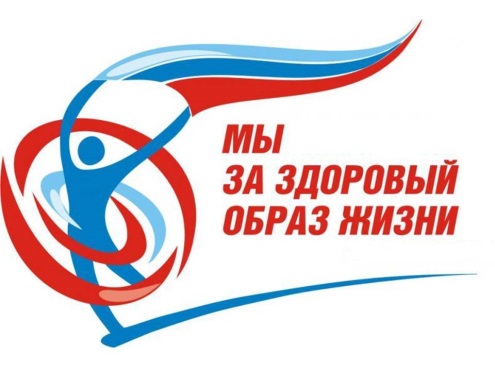 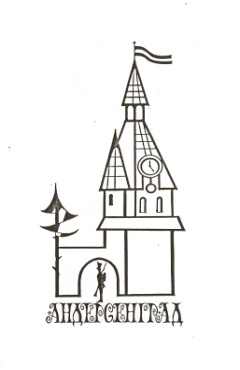 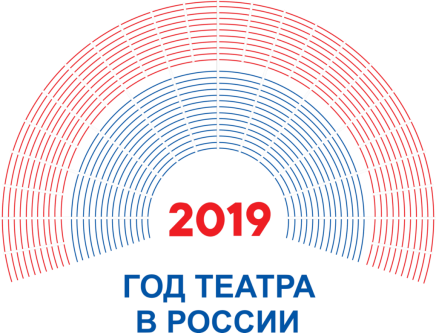 ПОЛОЖЕНИЕ Областного фестиваля детского и юношеского творчества«XVII Карнавал Детства»,посвященного Международному Дню Защиты детей, 
Году театра в Российской Федерации
и Году здорового образа жизни в Ленинградской области.Тема Фестиваля: «Венецианская маска»Место проведения: г. Сосновый Бор, Ленинградской области, МАУК «Сосновоборский парк культуры и отдыха»Дата проведения: 01 июня 2019 годаВремя проведения: с 12.00 до 16.00Общее положение1.1 Настоящее положение определяет цели и задачи, порядок организации и условия проведения Областного фестиваля детского и юношеского творчества «XVII Карнавал Детства» (далее - Фестиваль).1.2 Фестиваль проводится среди исполнителей, коллективов, студий учреждений культуры и дополнительного образования Ленинградской области.Учредители и организаторы:2.1 Учредителями фестиваля являются: - Комитет по культуре Правительства Ленинградской области;- Администрация Сосновоборского городского округа;- Отдел по развитию культуры и туризма Сосновоборского городского округа;2.2 Организаторами фестиваля являются: - Муниципальное автономное учреждение культуры «Сосновоборский парк культуры и отдыха».Цели и задачи: 3.1 Фестиваль включает в себя основные цели и задачи:- Популяризация ДИК «Андерсенград» как центра детского творчества Ленинградской области.- Поддержка и развитие детского и юношеского творчества солистов и коллективов ЛО; - Установление дружеских и творческих связей между коллективами из городов (поселков) Ленинградской области;- демонстрация многообразия форм организации досуга жителей города, области и гостей праздника, развитие событийного туризма;- Реализация программ творческих коллективов, любительских объединений и клубов учреждений культуры и дополнительного образование Ленинградской области;Сроки и место проведения Фестиваля: 4.1 Сроки проведения фестиваля: 1 июня 2019 года с 12:00 до 16:00 4.2 Место проведения: г. Сосновый Бор, Ленинградской области, МАУК «Сосновоборский парк культуры и отдыха» (ул. Солнечная, д. 1, ул. Солнечная, 15). Условия и регламент проведения Фестиваля 5.1 Для участия в Областном фестивале детского и юношеского творчества «XVII Карнавал Детства» необходимо подать Заявку установленного образца (Приложение № 1, Приложение № 2) в срок до 24 мая 2019 года на   электронную почту: andersengrad@yandex.ru с пометкой «Заявка на Фестиваль». 5.2 Транспортные расходы, затраты по размещению и питанию за счёт командирующей стороны. 5.3 Заявки на питание и размещение принимаются до 24 мая 2019 года.5.4 В Фестивале могут принимать участие исполнители, коллективы учреждений культуры и дополнительного образования Ленинградской области.Прочие творческие коллективы и исполнители приглашаются в качестве гостей фестиваля.5.5 Фестиваль проводится в следующих направлениях:- Танцевальное (танцевальные коллективы и солисты различных направлений танца); - Вокально-инструментальное творчество (вокальные ансамбли и солисты эстрадного, джазового, народного пения, инструментальные коллективы); - Театральное (театральные студии, коллективы, чтецы); - Оригинальный жанр (театр моды; фокусники и иллюзионисты и пр.). - Декоративно-прикладное творчество (детские студии декоративно-прикладного творчества: роспись по дереву, вышивка, мягкая игрушка и пр.). 5.6  Все коллективы, в том числе студии (объединения) декоративно-прикладного и художественного творчества, получают дипломы за участие в Областном фестивале детского и юношеского творчества.5.7 Требования к участникам:- Возраст от 5 до 16 лет;- Программа выступления должна соответствовать возрасту исполнителей;- Выбор репертуара – свободный, соответствующий теме «XVII Карнавала Детства»;- Время выступления для солистов – до 4 минут с входом и выходом (1-2 номера);- Для ансамблей и коллективов любого направления - до 10 минут с входом и выходом (1-2 номера); - Музыкальное сопровождение может быть в живом исполнении или в виде фонограммы; - Инструментальные коллективы (время ограничивается количеством композиций, по согласованию с оргкомитетом).Один коллектив или солист этого коллектива представляет не более 2-х номеров!- Оргкомитет фестиваля имеет право не включать в общую программу концертные номера коллективов, не соответствующие требованиям, на своё усмотрение;5.8 Технические требования:- Вокалистам и коллективам необходимо наличие концертных фонограмм высокого качества, записанных на Flash –носителях МР-3 формата;- Заявки от инструментальных коллективов рассматриваются в индивидуальном порядке;- Каждый носитель/ фонограмма должны быть подписаны (название коллектива, название номера, наименование и порядковый номер музыкальной композиции);- Носитель должен содержать только информацию, относящуюся к заявленному номеру (композиции).Условия и регламент проведения выставки - ярмарки детских и юношеских студий (объединений) декоративно-прикладного и художественного творчества.6.1 Направления выставки, выставки-ярмарки:- Произведения детского художественного творчества;- Изделия прикладного народного творчества;- Сувениры.6.2 Требования к участникам направления детское и юношеское декоративно-прикладное и художественное творчество- Возраст участников от 5 до 16 лет; - Сопровождение ответственного педагога обязательно;                                                                               - Экспонаты выставки-ярмарки декоративно-прикладного творчества должны иметь этикетки, отпечатанные или подписанные черной ручкой печатными буквами по форме (Приложение № 3); - Во время проведения творческих мастерских и мастер-классов, мастер использует собственные материалы (заявки на творческие мастерские и мастер-классы подаются отдельно - приложение № 2);                             - Организаторы Фестиваля не предоставляют оборудование (столы, стулья, палатки); - Монтаж выставки, выставки-ярмарки будет производиться с 09.00 до 11.00 часов 01 июня 2019 г.; демонтаж - с 16.00 до 17.00 часов 01 июня 2019 г.Размещение площадок фестиваля на территории: 7.1 ДИК «Андерсенград» (ул. Солнечная), 1:Главная сцена (ул. Солнечная) - выступление творческих, хореографических коллективов, вокалистов.Ратушная площадь – Парад костюмов, показ Театра мод, анимационные зоны.Амфитеатр «Дюймовочка» - выступление театральных коллективов, чтецов.Лужайки ДИК «Андерсенград» (возле мостика и тоннеля) – живопись, пленэр, мастер-класс учеников и мастеров художественной школы им. Кипренского, для всех желающих.Площадка у мозаичного панно -  игровая зона.Площадка у башни «Проката» - анимационная зона с посетителями.Площадка у главной сцены - Конкурс рисунка на асфальте. 7.2 Парк «Белые пески» (ул. Солнечная, 15): - Выступление вокально-инструментальных и танцевальных коллективов и солистов; - Мастер-класс по различным направлениям танца. - Анимационные зоны.7.3 Организатор оставляет за собой право менять расположение интерактивных площадок на территории проведения Фестиваля. 8. Контактная информация 8.1 Оргкомитет Фестиваля: - Наталия Александровна Битюцких, заместитель директора по художественной части т. 8 (964) 374 - 46 -16, andersengrad@yandex.ru.  - Ксения Владиславовна Подлесная, специалист по жанрам творчества т. 8(81369) 2-11-12.8.2 Наш адрес: 188540, Ленинградская область г. Сосновый Бор, ул. Сибирская д.11, с 10.00 до 17.00, тел/факс: 8(81369) 2-11-12, andersengrad@yandex.ru.  Сказка ждёт Вас в гости!